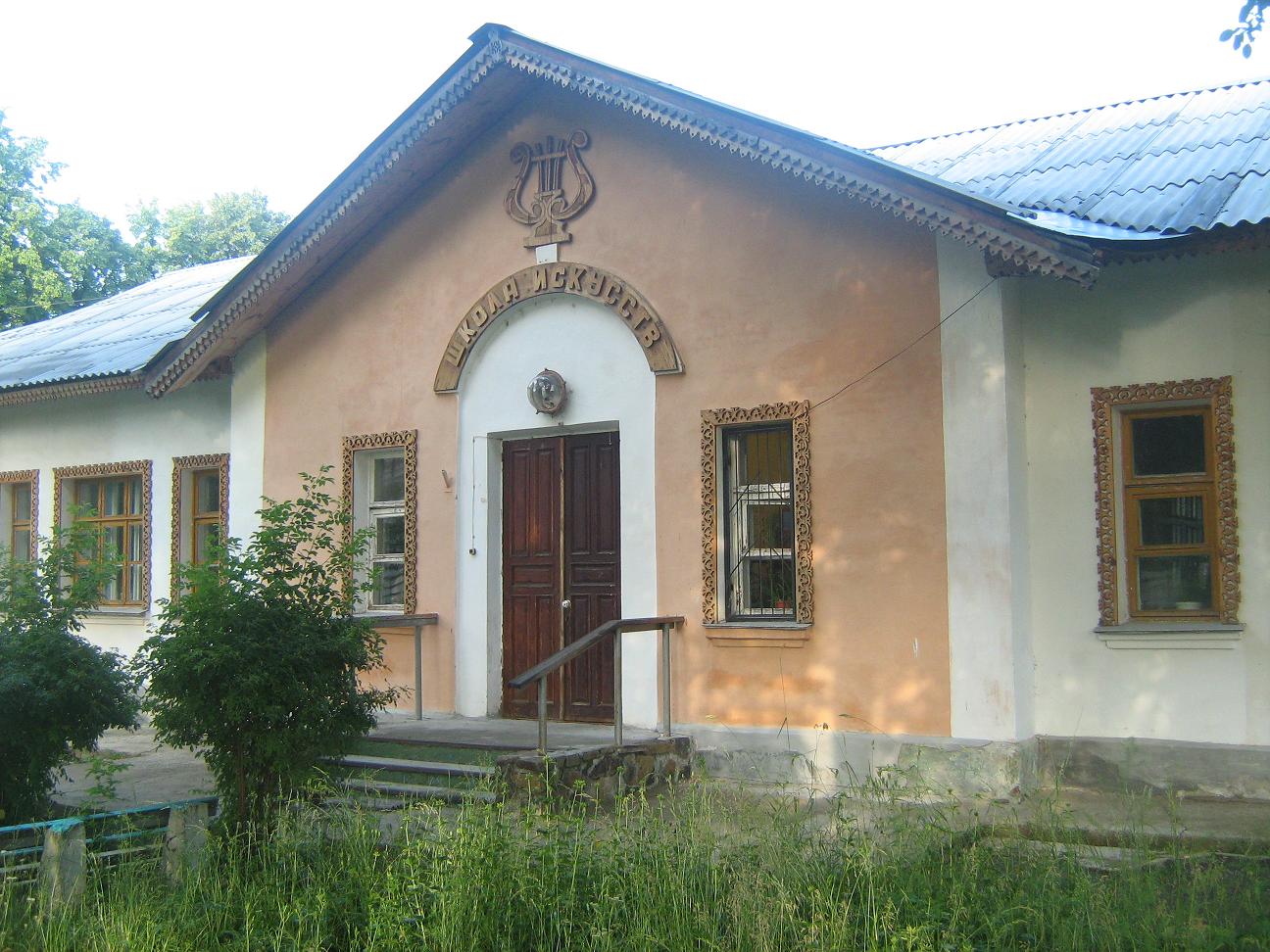 УВАЖАЕМЫЕ  РЕБЯТА  И  РОДИТЕЛИ!Детская школа искусств объявляет набор на 2014-2015 учебный год.На художественное отделение:В 1 класс в возрасте 9-12 лет (срок обучения 4 года).В подготовительный класс в возрасте 7-8 лет.На музыкальное отделение:(фортепиано, скрипка, гитара)В 1 класс в возрасте от 7 лет.В подготовительный класс в возрасте 6-7 лет.Зачисление в класс гитары будет осуществляться  при наличии преподавателя в новом учебном году.Документы необходимые для поступления: - заявления от родителей (специальный бланк); - свидетельство о рождении  ребенка (копия);- медицинская справка от педиатра. За информацией обращаться по адресу: п.Новогорный, ул.Школьная, д.10, контактные телефоны 9-21-00, 9-28-70, адрес официального сайта МБОУ ДОД «ДШИ» - dhinov.org.Администрация ДШИ